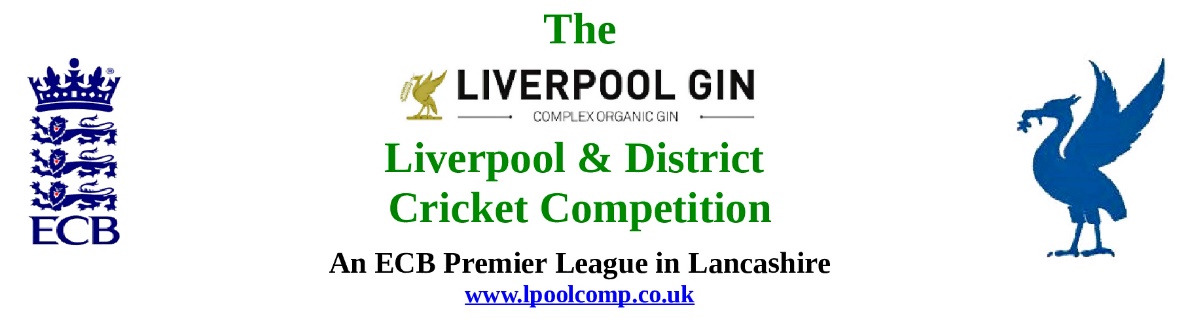 M/C Meeting held at Bootle CC on Monday24th June 2019 at 2.00pm:  Agenda itemRecorded Minutes1.Apologies:1.00 pmApologies John Williams JW (Chair); Neil Crew (JL sub-Co Chair);Seven  M/C officials were present: Eric Hadfield EH (President); Chris Weston CW (Sec); Peter Fleetwood PF (Treas); Rob Durand RD (1st & 2nd XI Fixture Secretary; Registration Secretary; Cups sub-Co Chair);); Jim Hathaway JH (Club & Ground sub-Co Chair). Eddie Shiff ES (Third XIs sub-Co Chair); Paul Bate PBa (W&G sub-Co Chair).2.Minutes:Minutes of previous meeting:The minutes from the meeting 30/05/2019 had been circulatedSigning of previous Minutes:RD signed the M/C minutes for the meeting 30/05/2019 as a true and accurate record of that meeting and also countersigned those for 29/04/2019.Action Point Items from previous meeting:Were considered, Matters arising from previous meeting:There were no matters arising. 3.  Chairman's RemarksWelcome: JW was at an L&DCC Representative match and had given his apologies.Gud Design and website updateJW had met PF to discuss this. PF summarised this meeting. A discussion followed.JW press statement The matter was discussed. LCF Trophy from 2017WeatherRD reported that as the weather had got better so we had started to catch with the Cup Competitions. The ECB T20 was the top priority as there was a non-negotiable hard end stop date for a representative club to go forward to the National Rounds. The L&DCC Final was 07/07/19 at Ormskirk. The ECB Area 3 Finals 2019 were at the L&DCC 28/07/19 at the ground of our winner.Umpires Coats JW had placed another order. Sales were going well..Female member of M/C going forwardIt was agreed that this remained an important objective, but things were ongoing here and should be left as they were for now.4.Hon Treasurer’s ReportFigures of Account June:Were given Expenditure June:Major Expense Items were : LCF Affiliation Fees / ICON Sports - Umpire Jackets / W&G Nets	                                                                                                                                                                                                                                                            PF NotesThere were no debts owing from the clubs, all subscriptions had been paid.W&Gs CupsThese had been paid for by AB and CW.L&DCC Insurance Marshall Wooldridge 2019/2020All was now sorted, as previously set out we had better cover, the cost was similar to 2018. We were with Marshall Woolridge the ECB recommended provider.End of Season Club Statements These were discussed.Pink ball purchaseA club had purchased 4 more pink balls..FinesEH had emailed a list of fines to date. CW had produced hard copies for this meeting. The list was discussed. EH would make the usual 1st semester posting on this.5.0.sub-Committees:Sub Committees are “agenderised” in M/C meetings in alphabetic, monthly rolling order.Women’s and Girls sub-Committee:Sub-Co reportThere had been a W&G meeting last Thursday, the minutes from the meeting had been circulated to M/C and duly noted.Soft Ball tournamentsThere was a  problem with some conceded matches in the Summer Softball Tournaments.League positions were affected. The mechanism to separate teams on equal numbers of win/lose points had needed attention. It had been decided to use net run rate as this was fairer. The clubs had been circulated and notified.ECB W&Gs Facilities SurveyThis had been passed to PBa and been noted.PBa reported that we had close to 150 women and girls participating in L&DCC cricket. This was equivalent to the sum of the participants in three (!) other current LCF areas.There had been 99 participants at Northern CC - 83 women and 16 girls.This did not include hard ball participants.Team Sheets from CW PBa was given 200 Team sheets (8 x 25 packs thereof) enough for W&Gs until the end of the season.Club and Ground sub-Committee:Sub-Co reportJH had circulated his report, this was noted. CW had printed hard copies of the inspection schedule for the convenience of the meeting.C&G inspectionsJH’s three colleagues were very conscientious, it had been business as usual with the inspections – which were expected to be completed by the end of July. M/C commended their efforts.Cup Competitions sub-Committee:Sub-Co reports Weather GTGO ECB       Modified Cup Play by datesThe weather had led to an extension of the “play-by” date to 30/06 being granted. Notice of this had been posted and sent to all clubs by email as well.Cups were progressing slowly.1st XI Ray Digman Cup1st XI Ray Tyler Shield/Cup:NatWest ECB T20:See previous. The L&DCC Final was at Ormskirk 07/07/19The ECB Area Final was at the venue of the winner club in our competition and was on 28/07/2019CW would post on return of Trophies.Echo Cup:2nd XI Chester Cup:There had been an eligibility issue in the match ORT v Sefton Park with an ORT player.   ORT had used a 1st XI player based on countback. Sefton Park now went through,  the result having been reversed. 2nd XI Tittershill Shield/Cup:Chrysalis Cup 2nd XI T20:Mike Leddy Cup 3rd XI T40:Embee Cup 3rd XI T20Chrysalis Cup 2nd XI T20:Mike Leddy Cup 3rd XI T40: This competition was a particular issue. There was room for a change to the date of the final if this was absolutely necessary. Embee Cup 3rd XI T20National T40 Northern v OrmskirkThis was not our competition. No balls were needed.Disciplinary sub-Committee:Sub-Co ReportThere had been two incidents recently. Junior League sub-Committee:Sub Co ReportRD reported that this was “rolling OK” but Cup Competitions had needed several results chasing but were now complete.We needed now also to chase who had the Junior Trophies!ECB data on fixturesThis was available and had been circulated, a hard copy had been printed for this meeting, the data was noted.Third XIs sub-CommitteeSub-Co ReportES apologised that no 3rd XI sub Committee minutes had been sent out from their last meeting.Withdrawal of Rainford CC 3rd XI This had been noted.Bootle 3rd XI Sat ground availabilityAny Hunt had rung ES, Hillside High School’s pitch had been unplayable last week. The matter was discussed. 6.First and Second XI Leagues:RDRD reported that things were “ticking over nicely”.The rearranged Leigh v Rainhill fixture had been washed out.S&D ACL Promotion 2019RD raised the need for timely inspections of clubs that could be in contention for promotion. The S&D ACL Premier Division as at 24/06/19:JH would look into this need to inspect their grounds to check that they satisfied promotion criteria. They also needed Clubmark and junior teams. £45 fine re match 01/06/19The matter had been dealt with by email. A club had failed to tell M/C (RD) of their wish for an early start as per the posting http://www.lpoolcomp.co.uk/management_bulletins.php?id=3303 .The club had rung the umpire on the Saturday telling him that the match was starting at 11.00am and where was he? The umpire had complied but had been much inconvenienced.M/C had fined the club £45 (an umpire’s fee) and given that to the umpire on top  of the match fee already paid.         7.Registration Sec's Report:Registrations Report:This was also “ticking over nicely”ECB query re A***** This followed the sending of the required lists of Cat 3 players to ECB at the end of May. ECB wanted to see a copy of his Visa. Copious details had been sent. ECB had written to say that the matter was closed, the evidence supplied supported the correctness of the registration.S&D ACL Dual Reg of a player in Cup competitionsThis matter was also closed. Under the Dual Registration Agreement with the S&D ACL a player is only cup tied to a competition in each league not to one cup competition in both leagues i.e. the two leagues are treated separately, each league’s regulations apply only to competitions in their own league.8.Management Committee CompetitionsMCC 2019: 06/08/19No further information to hand.Rep games 2019:  L&DCC had taken part in a T20 x4 league match and lost in their semi-final to the Ribblesdale League.  Age Group Games U12/14/18/21/All Age:These were being playedECB/LCF U19sT20 2019:No further information to hand.Brighton/Sussex touring side 2019:No further information to hand. 9.Hon Secretary’s Report:ECB requests for teams and divisions dataThis had been sent by CW. 10.      Website mattersGud Design for 2019:See 3.3 abovePlay-CricketRD referred to an alleged P-C issue last Saturday. Little was known.11.LCF/ECB Issues:LCF Update, next meeting 18/07/19 Leigh CCWas notedLCF KO results re L&DCC 21/06/2019Was notedECB Updates: Were noted12.A.O.B.L&DCC Annual Presentations 2019CW raised the issue of our Annual Presentations for 2019. What were we going to do? This was for discussion at the next meeting. A brief discussion took place. There were several options:Do nothing - present only at a match Present at the End of Season MeetingReturn to an Annual Dinner FormatPresent on a Friday eveningPresent on a Sunday afternoon in a family day format??CW was asked to circulate these alternatives to the clubs before the next meeting.Captains cardsCW was to write same letter to two more clubs for attendance at M/C 29/07/2019 to explain why these were not being sent in13.Date of Next Meeting3.15 pm